АДМИНИСТРАЦИЯ ПЛАСТУНОВСКОГО СЕЛЬСКОГО ПОСЕЛЕНИЯ ДИНСКОГО РАЙОНА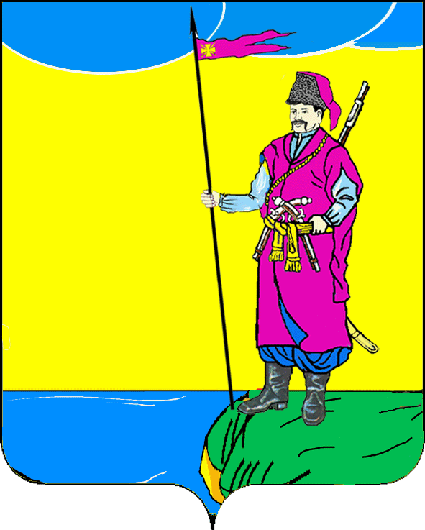 ПОСТАНОВЛЕНИЕот  13.03.2020  			         	                                                      №  71cтаница ПластуновскаяО проведении аукциона по продаже движимого муниципального имущества, находящегося в собственности Пластуновского сельского поселения Динского района, в электронной формеВ целях организации проведения открытого аукциона в электронной форме по продаже недвижимого имущества, руководствуясь Федеральным законом от 21.12.2001 № 178-ФЗ «О приватизации государственного и муниципального имущества», постановлением Правительства Российской Федерации от 27.08.2012 № 860 «Об организации и проведении продажи государственного или муниципального имущества в электронной форме», в соответствии с Положением о порядке управления и распоряжения объектами муниципальной собственности муниципального образования Пластуновского сельского поселения Динского района, утвержденным решением Совета Пластуновского сельского поселения Динского района от 27.12.2010г № 91 (с изменениями от 18.07.2019 № 272-71/13), на основании решения Совета Пластуновского сельского поселения    Динского района  от  28.02.2020  № 33-09/4 «Об условиях приватизации способом в форме аукциона муниципального имущества казны  Пластуновского сельского поселения Динского района – разбрасывателя песка А-116-01Г», руководствуясь Уставом Пластуновского сельского поселения Динского района,  п о с т а н о в л я ю:Организовать и провести на электронной площадке «Сбербанк-АСТ», размещенной на сайте в информационно-телекоммуникационной сети Интернет: http://utp.sberbank-ast.ru/, аукцион в электронной форме по продаже муниципального движимого имущества Пластуновского сельского поселения Динского района – разбрасывателя песка  А-116-01Г, заводской номер 428, выпуска 19.10.2018, инвентарный № 110134040900001. Разместить информационное сообщение о проведении аукциона в электронной форме по продаже движимого муниципального имущества Пластуновского сельского поселения Динского района на официальном сайте администрации Пластуновского сельского поселения Динского района: http://plastunovskoe.ru/, официальном сайте Российской Федерации в сети Интернет: http://www.torgi.gov.ru, в информационно-телекоммуникационной сети Интернет: http://utp.sberbank-ast.ru/ (прилагается).3. Контроль за выполнением настоящего постановления оставляю за собой. Глава Пластуновскогосельского поселения             					                       С.К. Олейник			Приложение к постановлениюот______________№ ____ИНФОРМАЦИОННОЕ СООБЩЕНИЕо проведении аукциона в электронной формепо продаже движимого муниципального имуществаПластуновского сельского поселения Динского района, на электронной торговой площадке http://utp.sberbank-ast.nl/ в сети ИнтернетАукцион проводится в соответствии с Федеральным законом от 21.12.2001 № 178-ФЗ «О приватизации государственного и муниципального имущества», (далее - Закон о приватизации), постановлением Правительства Российской Федерации от 27.08.2012 № 860 «Об организации и проведении продажи государственного или муниципального имущества в электронной форме», с Положением о порядке управления и распоряжения объектами муниципальной собственности муниципального образования Пластуновского сельского поселения Динского района, утвержденным решением Совета Пластуновского сельского поселения Динского района от 27.12.2010г № 91 (с изменениями от 18.07.2019 № 272-71/13), (далее – Положение), Решением Совета Пластуновского сельского поселения Динского района от 28.02.2020 № 32-09/4 «Об утверждении программы приватизации муниципального имущества муниципального образования Пластуновское сельское поселение в составе муниципального образования Динской район на 2020 год», решением Совета Пластуновского сельского поселения    Динского района  от  28.02.2020  № 33-09/4 «Об условиях приватизации способом в форме аукциона муниципального имущества казны  Пластуновского сельского поселения Динского района – разбрасывателя песка А-116-01Г», регламентом электронной площадки http://utp.sberbank-ast.ru.Продавец: Администрация Пластуновского сельского поселения Динского района.ИНН 2330031890.Адрес: 353206, Краснодарский край, Динской район, ст-ца Пластуновская, ул. Мира, 26А, тел. 8(86162)37373. Адрес электронной почты: admin_plast@inbox.ru.Контактное лицо: Савицкая Ксения Альбертовна – главный специалист отдела ЖКХ, земельных и имущественных отношений администрации Пластуновского сельского поселения Динского района.Оператор электронной площадки: ЗАО «Сбербанк-АСТ», владеющее сайтом http://utp.sberbank-ast.ru/AP	 в информационно-телекоммуникационной сети «Интернет».1.	Сведения об объекте приватизации.Предмет аукциона: разбрасыватель песка  А-116-01Г, заводской номер 428, выпуска 19.10.2018, инвентарный № 110134040900001Электронный аукцион проводится по 1 лоту.Способ приватизации муниципального имущества: открытый аукцион в электронной форме.Начальная цена продажи муниципального имущества: 77 500,00 (Семьдесят семь тысяч пятьсот) рублей 00 копеек, без учета НДС. Сроки, время подачи заявок, проведения электронного аукциона, подведения итогов продажи муниципального имущества: Указанное в настоящем информационном сообщении время - московское.- дата начала приема заявок – с 14-00 часов 18 марта 2020 года;- окончание приема заявок до 16-00 часов 13 апреля 2020 года;- дата признания претендентов участниками торгов в 11-00 15 апреля  2020 года; - дату проведения аукциона – в 10-00 часов 17 апреля 2020 года.Место проведения электронного аукциона: электронная площадка универсальная торговая платформа ЗАО «Сбербанк-ACT», размещенная на сайте http://utp.sberbank-ast.ru в сети Интернет (торговая секция «Приватизация, аренда и продажа прав»).2.	Порядок регистрации на электронной площадке и подачи заявки на участие в аукционе в электронной форме.Для обеспечения доступа к участию в электронном аукционе Претендентам необходимо пройти процедуру регистрации на электронной площадке.Регистрация на электронной площадке проводится в соответствии с Регламентом электронной площадки.Подача заявки на участие осуществляется только посредством интерфейса универсальной торговой платформы ЗАО «Сбербанк-АСТ» торговой секции «Приватизация, аренда и продажа прав» из личного кабинета претендента (образец заявки приведен в приложении 1 к настоящему информационному сообщению).Инструкция для участника торгов по работе в торговой секции «Приватизация, аренда и продажа прав» универсальной торговой платформы ЗАО «Сбербанк-АСТ» размещена по адресу: http://utp.sberbank-ast.ru/AP,|rNotice/652/Instructions.После заполнения формы подачи заявки заявку необходимо подписать электронной подписью. Получить сертификаты электронной подписи можно в Авторизованных удостоверяющих центрах. С полным списком авторизованных удостоверяющих центров можно ознакомиться на электронной площадке по адресу: http://www. sberbank-ast.ru/CAList.aspx.Заявка подается путем заполнения ее электронной формы с приложением электронных образов необходимых документов (заявка на участие в электронном аукционе и приложения к ней на бумажном носителе, преобразованные в электронно-цифровую форму путем сканирования с сохранением их реквизитов), заверенных электронном подписью претендента либо лица, имеющего право действовать от имени претендента:физические лица:-	копию всех листов документа, удостоверяющего личность;юридические лица:-	копии учредительных документов;-	документ, подтверждающий отсутствие или наличие в уставном капитале юридического лица доли Российской Федерации, субъекта Российской Федерации или муниципального образования (реестр владельцев акций либо выписка из него или заверенное печатью (в случае наличия) юридического лица и подписанное его руководителем письмо);-	документ, который подтверждает полномочия руководителя юридического лица на осуществление действий от имени юридического лица (заверенная печатью (в случае наличия) организации копия решения о назначении этого лица или о его избрании) и в соответствии с которым руководитель юридического лица обладает правом действовать от имени юридического лица без доверенности.В случае, если от имени претендента действует его представитель по доверенности, к заявке должна быть приложена доверенность на осуществление действий от имени претендента, оформленная в установленном порядке, или нотариально заверенная копия такой доверенности. В случае, если доверенность на осуществление действий от имени претендента подписана лицом, уполномоченным руководителем юридического лица, заявка должна содержать также документ, подтверждающий полномочия этого лица.Все листы документов, представляемых одновременно с заявкой, должны быть пронумерованы. К данным документам прилагается опись (приложение 2 к информационному сообщению).Одно лицо имеет право подать только одну заявку на один объект приватизации.Заявки подаются на электронную площадку, начиная с даты начала приема заявок до времени и даты окончания приема заявок, указанных в информационном сообщении.Заявки с прилагаемыми к ним документами, поданные с нарушением установленного срока, а также заявки с незаполненными полями, на электронной площадке не регистрируются программными средствами.При приеме заявок от Претендентов Оператор электронной площадки обеспечивает конфиденциальность данных о Претендентах и участниках.В течение одного часа со времени поступления заявки Оператор электронной площадки сообщает Претенденту о ее поступлении путем направления уведомления с приложением электронных копий зарегистрированной заявки и прилагаемых к ней документов.Претендент вправе, до формирования протокола об определении участников, отозвать заявку путем направления уведомления об отзыве заявки на электронную площадку.Изменение заявки допускается только путем подачи Претендентом новой заявки в установленные в информационном сообщении сроки о проведении аукциона, при этом первоначальная заявка должна быть отозвана.Соблюдение претендентом указанных требований означает, что заявка и документы, представляемые одновременно с заявкой, поданы от имени претендента.Претендент не допускается к участию в аукционе по следующим основаниям:-	представленные документы не подтверждают право претендента быть покупателем в соответствии с законодательством Российской Федерации;-	представлены не все документы в соответствии с перечнем, указанным в информационном сообщении (за исключением предложений о цене муниципального имущества на аукционе), или оформление указанных документов не соответствует законодательству Российской Федерации;-	заявка подана лицом, не уполномоченным претендентом на осуществление таких действий;-	не подтверждено поступление в установленный срок задатка на счета, указанные в информационном сообщении.Продавец в день рассмотрения заявок и документов Претендентов подписывает протокол о признании Претендентов участниками, в котором приводится перечень принятых заявок (с указанием имен (наименований) Претендентов), перечень отозванных заявок, имена (наименования) Претендентов, признанных участниками, а также имена (наименования) Претендентов, которым было отказано в допуске к участию в аукционе, с указанием оснований такого отказа.Претендент приобретает статус участника аукциона с момента подписания протокола о признании Претендентов участниками аукциона.Не позднее следующего рабочего дня после дня подписания протокола о признании Претендентов участниками всем Претендентам, подавшим заявки, направляется уведомление о признании их участниками аукциона или об отказе в признании участниками аукциона с указанием оснований отказа.Информация о Претендентах, не допущенных к участию в аукционе, размещается в открытой части электронной площадки, на официальном сайте Российской Федерации для размещения информации о проведении торгов www.torgi.gov.ru и на официальном сайте Продавца http://plastunovskoe.ru/.3.	Размер задатка, срок и порядок его внесения, необходимые реквизиты счетов и порядок возврата задатка.Для участия в аукционе претендент вносит задаток в размере 20 процентов от начальной цены, указанной в информационном сообщении о продаже муниципального имущества.Задаток для обеспечения участия в аукционе в размере 20 % от начальной цены – 15 500 (Пятнадцать тысяч пятьсот) рублей 00 копеек.Задаток для участия в аукционе служит обеспечением в части заключения договора, а также в обеспечение исполнения обязательств, предусмотренных договором купли-продажи.Оператор электронной площадки проверяет наличие достаточной суммы в размере задатка на лицевом счете Претендента и осуществляет блокирование необходимой суммы. Если денежных средств на лицевом счете Претендента недостаточно для произведения операции блокирования, то Претенденту для обеспечения своевременного поступления денежных средств необходимо учитывать, что поступившие в банк за предыдущий день платежи разносятся на лицевые счета в сроки установленные Регламентом электронной площадки (каждый рабочий день в 10.00 ч., в 12.00 ч. в 15.00 ч. в 17.45 ч. - время московское).Банковские реквизиты счета для перечисления задатка:Получатель	Наименование	ЗАО "Сбербанк-АСТ"ИНН:	7707308480КПП:	770701001Расчетный счет:	40702810300020038047Банк получателя	Наименование банка:	ПАО «СБЕРБАНК РОССИИ» г. МОСКВАБИК:	044525225Корреспондентский счет:	30101810400000000225В назначении платежа необходимо указание ИНН плательщика.Денежные средства, перечисленные за Участника третьим лицом, не зачисляются на счет такого Участника на УТП.Образец платежного поручения приведен на электронной площадке по адресу: http://utp.sberbank-a.st.ru/AP/Notice.''653/Requisites.При перечислении обеспечения участия в нескольких процедурах возможно заполнение одного платежного поручения на общую сумму.При уклонении или отказе победителя аукциона от заключения в установленный срок договора купли-продажи имущества результаты продажи аннулируются, победитель утрачивает право на заключение указанного договора, задаток ему не возвращается.Данное информационное сообщение является публичной офертой для заключения доктора о задатке в соответствии со статьей 437 Гражданского кодекса Российской Федерации, а подача претендентом заявки на участие в аукционе и перечисление задатка являются акцентом такой оферты, после чего договор о задатке считается заключенным в письменной форме на условиях настоящего информационного сообщения.Платежи по перечислению задатка для участия в торгах и порядок возврата задатка осуществляются в соответствии с Регламентом электронной площадки. Задаток возвращается всем участникам аукциона, кроме победителя, в течение 5 (пяти) календарных дней с даты подведения итогов аукциона. Задаток, перечисленный победителем аукциона, засчитывается в сумму платежа по договору купли-продажи.В случае расторжения договора купли-продажи по вине Покупателя, задаток не возвращается и остается у Продавца.4.	Порядок ознакомления с документацией и информацией об имуществе, условиями договора купли-продажи имущества:Информационное сообщение о проведении электронного аукциона, а также образец договора купли-продажи имущества размещается на сайтах в сети «Интернет»: официальный сайт администрации Пластуновского сельского поселения Динского района: http://plastunovskoe.ru/ и официальный сайт Российской Федерации в сети Интернет: http://www.torgi.gov.ru/. и в открытой для доступа неограниченного круга лиц части электронной площадки на сайте http://utp.sberbank-ast.ru.Любое заинтересованное лицо независимо от регистрации на электронной площадке со дня начала приема заявок вправе направить на электронный адрес Оператора электронной площадки запрос о разъяснении размещенной информации.Такой запрос в режиме реального времени направляется в «личный кабинет» Продавца для рассмотрения при условии, что запрос поступил Продавцу торгов не позднее 5 (пяти) рабочих дней до даты окончания подачи заявок.В течение 2 (двух) рабочих дней со дня поступления запроса Продавец предоставляет Оператору электронной площадки для размещения в открытом доступе разъяснение с указанием предмета запроса, но без указания лица, от которого поступил запрос.Любое заинтересованное лицо независимо от регистрации на электронной площадке со дня начала приема заявок вправе осмотреть выставленные на продажу объекты недвижимости.Проведение показа осуществляется Продавцом не реже, чем через каждые 5 (пять) рабочих дней с даты размещения информационного сообщения на официальном сайте торгов, но не позднее, чем за 2 (два) рабочих дня до даты окончания подачи заявок на участие в аукционе.С документацией по продаваемому имуществу, условиями договора купли-продажи имущества можно ознакомиться в администрации Пластуновского сельского поселения Динского района по адресу: Краснодарский край, Динской район, ст-ца Пластуновская, ул. Мира, 26А, каб. № 7  в рабочие дни: понедельник - четверг - с 8-00 час. до 16.00 час.; пятница — с 8-00 час. до 15.00, обеденный перерыв с 12.00 час. до 13.00 час. ( время московское), тел. 8(86162)37-37-3.Победитель торгов, не реализовавший свое право на осмотр объекта и изучение его технической документации, лишается права предъявлять претензии к Продавцу по поводу юридического, физического и финансового состояния объекта.5.	Форма подачи предложений о цене муниципального имущества.Аукцион является открытым по составу участников. Подача предложений о цене проводится в день и время, указанные в извещении о проведении торгов на электронной площадке - универсальная торговая платформа ЗАО «Сбербанк-АСТ», размещенная на сайте http://utp.sberbank-ast.ru в сети Интернет.Подача предложений в торговом зале возможна только в случае проведения аукциона в случае наличия двух или более допущенных участников. В установленные дату и время начала проведения торгов у Участника, допущенного к торгам, появляется возможность войти в Торговый зал и принять участие в торгах. Подача предложений о цене осуществляется в личном кабинете участника посредством штатного интерфейса.Подача предложений о цене для многолотовых процедур осуществляется отдельно по каждому лоту. Сроки проведения всех лотов устанавливаются единые.6.	Порядок проведения электронного аукциона, определения его победителей и место подведения итогов продажи муниципального имуществаЭлектронный аукцион проводится в указанные в информационном сообщении день и час путем последовательного повышения участниками начальной цены продажи на величину, равную либо кратную величине «шага аукциона».Шаг аукциона в размере 5 % от начальной цены – 3 875,00 (Три тысячи восемьсот семьдесят пять) рублей 00 копеек, устанавливается Продавцом в фиксированной сумме и не изменяется в течение всего аукциона.Во время проведения процедуры аукциона Оператор электронной площадки обеспечивает доступ участников к закрытой части электронной площадки и возможность представления ими предложений о цене имущества.Предложением о цене признается подписанное электронной подписью Участника предложение участника, увеличенное на величину, равную или кратную «шагу аукциона» от начальной цены продажи имущества или от лучшего предложения о цене, или предложение, равное начальной цене в установленных Регламентом электронной площадки случаях.Со времени начала проведения процедуры аукциона Оператором электронной площадки размещается:-	в открытой части электронной площадки - информация о начале проведения процедуры аукциона с указанием наименования имущества, начальной цены и текущего «шага аукциона»;-	в закрытой части электронной площадки – помимо информации, указанной в открытой части электронной площадки, также предложения о цене имущества и время их поступления, величина повышения начальной цены («шаг аукциона»), время, оставшееся до окончания приема предложений о цене имущества.В течение одного часа со времени начала проведения процедуры аукциона участникам предлагается заявить о приобретении имущества по начальной цене. В случае, если в течение указанного времени:-	поступило предложение о начальной цене имущества, то время для представления следующих предложений об увеличенной на «шаг аукциона» цене имущества продлевается на 30 (тридцати) минут со времени представления каждого следующего предложения. Если в течение 30 (тридцати) минут после представления последнего предложения о цене имущества следующее предложение не поступило, аукцион с помощью программно-аппаратных средств электронной площадки завершается;-	не поступило ни одного предложения о начальной цене имущества, то аукцион с помощью программно-аппаратных средств электронной площадки завершается. В этом случае временем окончания представления предложений о цене имущества является время завершения аукциона.В ходе проведения подачи предложений о цене имущества Оператор электронной площадки программными средствами электронной площадки обеспечивает отклонение предложения о цене в момент его поступления и соответствующее уведомление Участника, в случае если:-	предложение о цене предоставлено до начала или по истечении установленного времени для подачи предложений о цене;-	представленное предложение о цене ниже начальной цены продажи;-	представленное предложение о цене равно нулю;-	представленное предложение о цене не соответствует увеличению текущей цепы в соответствии с «шагом аукциона»;представленное Участником предложение о цене меньше ранее представленных предложений;-	представленное Участником предложение о цене является лучшим текущим предложением о цене.Победителем аукциона признается участник, предложивший наибольшую цену имущества.Ход проведения процедуры аукциона фиксируется Оператором электронной площадки в электронном журнале, который направляется Продавцу в течение одного часа со времени завершения приема предложений о цене имущества для подведения итогов аукциона путем оформления протокола об итогах аукциона, который размещается на официальном сайте Российской Федерации для размещения информации о проведении торгов http://www.torgi.gov.ru/ и на официальном сайте администрации Пластуновского сельского поселения Динского района : http://plastunovskoe.ru/ в течение дня, следующего за днем подписания указанного протокола.Процедура аукциона считается завершенной с момента подписания Продавцом протокола об итогах аукциона. После подведения итогов аукциона Продавец выдаёт Победителю аукциона по адресу: Краснодарский край, Динской район, ст-ца Пластуновская, ул. Мира, 26А, каб. 7: протокол об итогах аукциона на бумажном носителе и проект договора купли-продажи имущества.Аукцион признается несостоявшимся в следующих случаях:-	не было подано ни одной заявки на участие либо ни один из Претендентов не признан участником;-	принято решение о признании только одного Претендента участником;-	ни один из участников не сделал предложение о начальной цене имущества. Решение о признании аукциона несостоявшимся оформляется протоколом об итогах аукциона.В течение одного часа со времени подписания протокола об итогах аукциона Оператор ЭП направляет победителю уведомление о признании его победителем с приложением данного протокола, а также размещает в открытой части электронной площадки следующую информацию:-	наименование имущества и иные позволяющие его индивидуализировать сведения;-	цена сделки;-	фамилия, имя, отчество физического лица или наименование юридического лица - Победителя.7.	Срок заключения договора купли-продажи.Договор купли-продажи имущества, заключается между Продавцом и победителем аукциона в соответствии с Гражданским кодексом Российской Федерации, Законом о приватизации в течение 5 рабочих дней со дня подведения итогов аукциона.Договор купли-продажи имущества заключается в простой письменной форме по месту нахождения Продавца.При уклонении или отказе победителя аукциона от заключения в установленный срок договора купли-продажи имущества результаты аукциона аннулируются Продавцом, победитель утрачивает право на заключение указанного договора, задаток ему не возвращается,Передача имущества и оформление права собственности на него осуществляются в соответствии с законодательством Российской Федерации и договором купли-продажи имущества не позднее чем через 30 (тридцать) календарных дней после дня оплаты имущества.8.	Условия и сроки платежа, реквизиты счетовдля оплаты по договору купли-продажи.Оплата приобретаемого на электронном аукционе имущества в соответствии с договором купли-продажи производится в течение 10 дней после дня заключения договора купли-продажи. Внесенный победителем продажи задаток засчитывается в счет оплаты приобретаемого имущества.Оплата производится путем безналичного перечисления средств Покупателем на следующие реквизиты:- по оплате стоимости имущества:Банк получателя: Южное ГУ Банка России, г. Краснодар, Получатель: УФК по Краснодарскому краю (Администрация Пластуновского сельского поселения), р/с 40101810300000010013, БИК 040349001, ИНН/КПП 2330031890/233001001, ОКАТО 03214822000, КБК (доходы от реализации иного имущества) 99211402053100000410.В назначении платежа указывается: «Оплата по договору купли-продажи объекта муниципального имущества №___ от___».9.	Ограничения участия отдельных категорий физических лиц и юридических лиц в приватизации муниципального имущества.Покупателями государственного и муниципального имущества могут быть любые физические и юридические лица, за исключением:государственных и муниципальных унитарных предприятий, государственных и муниципальных учреждений;юридических лиц, в уставном капитале которых доля Российской Федерации, субъектов Российской Федерации и муниципальных образований превышает 25 процентов, кроме случаев, предусмотренных статьей 25 Федерального закона от 21.12.2001 № 178-ФЗ «О приватизации государственного и муниципального имущества»;юридических лиц, местом регистрации которых является государство или территория, включенные в утверждаемый Министерством финансов Российской Федерации перечень государств и территорий, предоставляющих льготный налоговый режим налогообложения и (или) не предусматривающих раскрытия и предоставления информации при проведении финансовых операций (офшорные зоны), и которые не осуществляют раскрытие и предоставление информации о своих выгодоприобретателях, бенефициарных владельцах и контролирующих лицах в порядке, установленном Правительством Российской Федерации;Понятие «контролирующее лицо»  используется в том же значении, что и в статье 5 Федерального закона от 29 апреля 2008 года № 57-ФЗ «О порядке осуществления иностранных инвестиций в хозяйственные общества, имеющие стратегическое значение для обеспечения обороны страны и безопасности государства». Понятия «выгодоприобретатель» и «бенефициарный владелец» используются в значениях, указанных в статье 3 Федерального закона от 7 августа 2001 года № 115-ФЗ «О противодействии легализации (отмыванию) доходов, полученных преступным путем, и финансированию терроризма».Указанные ограничения, не распространяются на собственников объектов недвижимости, не являющихся самовольными постройками и расположенных на относящихся к государственной или муниципальной собственности земельных участках, при приобретении указанными собственниками этих земельных участков.Установленные федеральными законами ограничения участия в гражданских отношениях отдельных категорий физических и юридических лиц в целях защиты основ конституционного строя, нравственности, здоровья, прав и законных интересов других лиц, обеспечения обороноспособности и безопасности государства обязательны при приватизации государственного и муниципального имущества.Акционерные общества, общества с ограниченной ответственностью не могут являться покупателями своих акций, своих долей в уставных капиталах, приватизируемых в соответствии с Федеральным законом от 21.12.2001 № 178-ФЗ «О приватизации государственного и муниципального имущества».В случае, если впоследствии будет установлено, что покупатель государственного или муниципального имущества не имел законное право на его приобретение, соответствующая сделка является ничтожной10.	10.	Сведения обо всех предыдущих торгах по продаже имущества: Аукцион (протокол № 1 от 31.12.2019). Приложение:- форма заявки на участие в электронном аукционе (приложение 1 к информационному сообщение);-	опись документов, приложенных к заявке на участие в аукционе (приложение 2 к информационному сообщению). - форма договора купли-продажи муниципального имущества (приложение 3 к информационному сообщению).Приложение № 1 к информационному сообщению________________________ЗАЯВКА НА УЧАСТИЕ В ЭЛЕКТРОННОМ  АУКЦИОНЕ от ________________________________________________________________                       (полное наименование юридического лица, подающего заявку, или Ф.И.О.  физического лица, паспортные данные)именуемый далее Претендент, изучив данные информационного сообщения об объекте приватизации и условия его приватизации, мы, нижеподписавшиеся, уполномоченные на подписание заявки согласны приобрести муниципальное имущество в соответствии с условиями, указанными в информационном сообщении:Лот № 1 – разбрасыватель  песка  А-116-01Г, заводской номер 428, выпуска 19.10.2018, инвентарный № 110134040900001.Подтверждаем, что располагаем данными о Продавце, предмете аукциона, начальной цене продажи имущества, величине повышения начальной цены продажи имущества («шаг аукциона»), дате, времени и месте проведения аукциона, порядке его проведения, порядке определения победителя, заключения договора купли-продажи и его условиями, последствиях уклонения или отказа подписания договора купли-продажи.Подтверждаем, что на дату подписания настоящей заявки ознакомлены с характеристиками имущества, указанными в информационном сообщении о проведении настоящей процедуры, что была  представлена возможность ознакомиться с состоянием имущества в результате осмотра и относящейся к нему документации, в порядке, установленном информационным сообщением о проведении настоящей процедуры, претензий к Продавцу не имеем.Настоящей заявкой подтверждаем (-ю), что:- против нас (меня) не проводится процедура ликвидации;- в отношении нас (меня) отсутствует решение арбитражного суда о признании банкротом и об открытии конкурсного производства;- наша (моя) деятельность не приостановлена в порядке, предусмотренном Кодексом Российской Федерации об административных правонарушениях.Гарантируем достоверность информации, содержащейся в документах и сведениях, находящихся в реестре аккредитованных на электронной торговой площадке Претендентов.Настоящей заявкой подтверждаем (-ю) свое согласие на обработку персональных данных.Информационное сообщение о проведении аукциона является публичной офертой для заключения договора о задатке в соответствии со статьей 437 Гражданского кодекса Российской Федерации, а подача претендентом заявки и перечисление задатка являются акцептом такой оферты, после чего договор о задатке считается заключенным в письменной форме.Адрес, телефон и банковские реквизиты Претендента:____________________________________________________________________________ Приложения:Для юридических лиц:заверенные копии учредительных документов;документ, содержащий сведения о доле Российской Федерации, субъекта Российской Федерации или муниципального образования в уставном капитале юридического лица (реестр владельцев акций либо выписка из него или заверенные печатью юридического лица и подписанное его руководителем письмо); документ, который подтверждает полномочия руководителя юридического лица на осуществление действий от имени юридического лица (копия решения о назначении этого лица или о его избрании) и в соответствии с которым руководитель юридического лица обладает правом действовать от имени юридического лица без доверенности;доверенность на осуществление действий от имени претендента, оформленная в установленном порядке, или нотариально заверенная копия такой доверенности (в случае, если от имени претендента действует его представитель по доверенности). В случае, если доверенность на осуществление действий от имени претендента подписана лицом, уполномоченным руководителем юридического лица, заявка должна содержать также документ, подтверждающий полномочия этого лица; иные документы, представляемые по желанию Претендента в составе заявки:_____________.Для физических лиц:копии всех листов документа удостоверяющего личность;доверенность на осуществление действий от имени претендента, оформленная в установленном порядке, или нотариально заверенная копия такой доверенности (в случае, если от имени претендента действует его представитель по доверенности);иные документы, представляемые по желанию Претендента в составе заявки:_____________.Подпись Претендента (его полномочного представителя)  ____________________________________________________________________________________________________________________                                                                                                                                           (должность заявителя)                           (подпись, м.п.)                 (расшифровка подписи (фамилия, инициалы)Дата «________» _________________________ 20__ г.                 Приложение № 2 к информационному                                    сообщению_______________________                                                     ОПИСЬ документов, предоставляемых одновременно с заявкой для участия в электронном аукционе по продаже муниципального имущества:лот № 1 -  разбрасывателя песка  А-116-01Г, заводской номер 428, выпуска 19.10.2018, инвентарный № 110134040900001.*указываются документы, прилагаемые к заявке согласно требованиям, установленном в информационном сообщении                                                                                                      Приложение № 3                                                                                                       к информационному сообщению                                   ПРОЕКТ Д О Г О В О Р № ____ купли  -  продажи   имущества муниципального имущества          _________ 20___ года                                                                  ст. ПластуновскаяАдминистрация муниципального образования  Пластуновское сельское поселение в составе муниципального образования  Динской район, именуемая в дальнейшем «Продавец», в лице главы администрации Пластуновского сельского поселения Динского района Олейник Сергея Константиновича, действующего на основании распоряжения администрации Пластуновского сельского поселения Динского района от 03.10.2016 № 148-рл  и Устава Пластуновского сельского поселения Динского района, утвержденного решением Совета Пластуновского сельского поселения Динского района № 153-39/3 от 04.05.2017 г., юридический адрес:  353206, Краснодарский край, Динской район, станица Пластуновская, улица Мира, 26а,  с одной стороны, и ___ (ИНН____, ОГРН___ или паспорт серия ________, выданный ________ года, зарегистрированный по адресу:___________), именуемый в дальнейшем «Покупатель», с другой стороны, на основании решения Совета Пластуновского сельского поселения    Динского района  от  26.11.2019  № 12-03/4 «Об условиях приватизации способом в форме аукциона муниципального имущества казны  Пластуновского сельского поселения Динского района – разбрасывателя песка А-116-01Г», протокола об итогах продажи движимого имущества Пластуновского сельского поселения Динского района в электронной форме  от ______ № ________ на электронной торговой площадке http://utp.sberbank-ast.ru, заключили настоящий договор о нижеследующем:1.  ПРЕДМЕТ  ДОГОВОРА.1.1. «Продавец»  обязуется передать в собственность «Покупателю»  движимое имущество - разбрасыватель  песка  А-116-01Г, заводской номер 428, выпуска 19.10.2018, инвентарный № 110134040900001, а «Покупатель» обязуется принять передаваемое имущество в собственность и заплатить за него денежную сумму, указанную в настоящем договоре.1.2. Продажная цена отчуждаемого имущества составляет ______ (_______) рублей, без учета НДС.1.3. Под арестом или запрещением указанное имущество не значится, памятником истории и культуры (архитектуры) не является.2. ПОРЯДОК, СРОКИ И УСЛОВИЯ ПЕРЕДАЧИ ОБОРУДОВАНИЯ3.1. Передача движимого имущества осуществляется в течение десяти календарных дней с даты вступления в силу настоящего договора и оформляется актом приема-передачи, являющимся неотъемлемой частью настоящего договора.3.2. Доставка (вывоз) движимого имущества не включена в его стоимость и осуществляется автотранспортом Покупателя или привлекаемых им третьих лиц со склада Продавца, расположенного по адресу 353206, Краснодарский край, Динской район, ст-ца Пластуновская, ул. Театральная, 4А, в течение десяти календарных дней c момента подписания акта приема-передачи.3.3. Право собственности на движимое имущество переходит к Покупателю с момента получения движимого имущества по акту приема-передачи.ОБЯЗАННОСТИ   СТОРОН2.1. «Продавец» обязуется:2.1.1. Передать «Покупателю» по передаточному акту имущество, указанное в п. 1.1., в десятидневный срок после дня полной оплаты имущества. 2.1.2. Одновременно с передачей оборудования передать Покупателю необходимую документацию,2.1.3. Требовать исполнения и осуществлять контроль по исполнению условий договора и принятых на себя обязательств «Покупателем».2.2. «Покупатель» обязуется:2.2.1. Оплатить «Продавцу» стоимость имущества, указанного в п.1.1. настоящего договора, (за минусом задатка в размере _____ (____) рубля ___ копеек, засчитываемого в оплату приобретенного имущества), единовременным платежом путем безналичных расчетов в сумме _____ (______) рублей ___ копеек в течение 10 дней  со дня подписания настоящего договора обеими сторонами, а именно:- по оплате стоимости имущества:Банк получателя: Южное ГУ Банка России, г. Краснодар, Получатель: УФК по Краснодарскому краю (Администрация Пластуновского сельского поселения), р/с 40101810300000010013, БИК 040349001, ИНН/КПП 2330031890/233001001, ОКАТО 03214822000, КБК (доходы от реализации иного имущества) 99211402053100000410.Обязательства по оплате считаются выполненными в день зачисления платежа по указанным реквизитам.Налог на добавленную стоимость оплачивается в соответствии с действующим законодательством.2.2.2. Обеспечить своевременный вывоз оборудования с территории Продавца.3.  ОТВЕТСТВЕННОСТЬ  СТОРОН.3.1. Стороны  несут материальную ответственность  за  нарушение исполнения обязательств по договору в соответствии с действующим законодательством РФ.3.2. В случае нарушения «Покупателем» сроков оплаты, установленного в п. 2.2.1. договора,  «Продавец» взыскивает с него пеню в размере  1/300 от суммы платежа за каждый день просрочки платежа, начиная со дня, следующего  за сроком платежа.3.3. Если «Покупатель»  не перечислит средства, указанные в п. 2.2.1. и 3.2 (в случае начисления «Продавцом» суммы за просрочку) настоящего договора на расчетный счет «Продавца» в месячный срок после получения претензии, «Продавец» имеет право в судебном порядке требовать расторжения договора и возмещения убытков.РАЗРЕШЕНИЕ  СПОРОВ4.1. Споры, возникающие при заключении и исполнении настоящего договора и не урегулированные соглашением сторон, подлежат рассмотрению в суде.ЗАКЛЮЧИТЕЛЬНЫЕ ПОЛОЖЕНИЯ5.1. Настоящий договор вступает в силу с момента его подписания Сторонами и действует до полного исполнения Сторонами своих обязательств.5.2.  Риск случайной гибели и случайного повреждения имущества, указанного в п.1.1., переходит к «Покупателю» с момента подписания акта приема-передачи.5.3. Изменение и расторжение настоящего договора могут осуществляться сторонами по основаниям и в порядке, установленном в ст. 452 ГК РФ.5.4. Настоящий договор составлен в двух экземплярах, по одному для каждой из Сторон, имеющих одинаковую юридическую силу.ПРИЛОЖЕНИЕ К ДОГОВОРУ6.1. Акт приема-передачи (приложение 1 к договору купли-продажи муниципального имущества);6.2. Протокол об итогах продажи недвижимого имущества муниципального образования Динской район в электронной форме  от ______ № ________ на электронной торговой площадке http://utp.sberbank-ast.ru.РЕКВИЗИТЫ: ПРОДАВЕЦ:                                                                         ПОКУПАТЕЛЬ:Приложение 1 к договору купли-продажи муниципального имущества от_________№____АКТприема - передачи к договору купли-продажи муниципального имущества № ___ от _________ г.                                          от  « ______  »  ___________  20____ г.Администрация муниципального образования  Пластуновское сельское поселение в составе муниципального образования  Динской район, именуемая в дальнейшем «Продавец», в лице главы администрации Пластуновского сельского поселения Динского района Олейник Сергея Константиновича, действующего на основании распоряжения администрации Пластуновского сельского поселения Динского района от 03.10.2016 № 148-рл  и Устава Пластуновского сельского поселения Динского района, утвержденного решением Совета Пластуновского сельского поселения Динского района № 153-39/3 от 04.05.2017 г., юридический адрес:  353206, Краснодарский край, Динской район, станица Пластуновская, улица Мира, 26а,  с одной стороны, а ____ (ИНН____, ОГРН___ или паспорт серия ____, выданный ____ года, зарегистрированный по адресу: ____), именуемый в дальнейшем «Покупатель», с другой стороны, а при совместном упоминании, именуемые в дальнейшем «Стороны», на основании договора купли-продажи муниципального имущества №___ от____ (далее – Договор) составили акт приема-передачи о нижеследующем:В соответствии с Договором Продавец передал, а Покупатель принял в собственность движимое имущество не являющееся памятником истории и культуры  - разбрасыватель  песка  А-116-01Г, заводской номер 428, выпуска 19.10.2018, инвентарный № 110134040900001,Покупатель осмотрел передаваемое движимое имущество и принял его в том качественном состоянии, как оно есть на день подписания настоящего акта.Техническое состояние недвижимого имущества соответствует условиям договора купли-продажи, дефектов и недостатков, о которых Покупатель не был извещен Продавцом, не имеется.3. Настоящим актом Стороны подтверждают, что обязательства, установленные договором купли-продажи, выполнены полностью, расчет произведен, Стороны не имеют друг к другу претензий по существу договора и порядку его исполнения.4. Настоящий акт составлен в 2 экземплярах,  имеющих одинаковую юридическую силу, 1 экз. -  Продавцу, 1 экз. -  Покупателю.Подписи Сторон:ПРОДАВЕЦ:                                                          ПОКУПАТЕЛЬ: Глава Пластуновского сельскогопоселения Динского района							С.К. Олейник		№№Наименование документаКоличество листов1.Заявка на участие в открытом аукционе2*3*ИТОГОАдминистрация  муниципального образования Пластуновское сельское поселение в составе муниципального  образования Динской район353206, станица Пластуновская,  ул. Мира, 26а,  ИНН 2330031890, КПП 233001001, ОКАТО 03214822000, Банковские реквизиты: р/с № 40204810200000000127Южное ГУ банка России г.Краснодар,БИК 040349001, тел/факс (886162)37-133Глава администрации Пластуновскогосельского поселения Динского района______________   /С.К Олейник/                   М.П.          (подпись)   __________________________ _____________________________________________________ ____________________________ ___________________________ ____________________________ ____________________________ м.п«_____»____________20__ г.    Администрация  муниципального образования Пластуновское сельское поселение в составе муниципального  образования Динской район353206, станица Пластуновская,  ул. Мира, 26а,  ИНН 2330031890, КПП 233001001, ОКАТО 03214822000, Банковские реквизиты: р/с № 40204810200000000127Южное ГУ банка России г.Краснодар,БИК 040349001, тел/факс (886162)37-133Глава администрации Пластуновскогосельского поселения Динского района______________   /С.К Олейник/                   М.П.          (подпись)   «____»____________20__ г.    ________________________________________________________________________________________________________________ ____________________________________________________м.п«____»____________20__ г.    